All Trustees are invited to attend the Trustees meeting of M.A.L.T.At 7.45pm on Monday 17th January 2018at Abermule Community Centre  AGENDA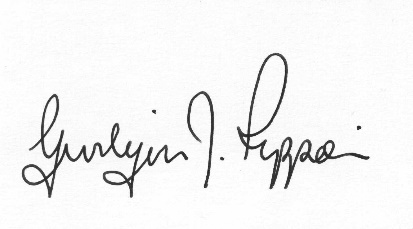 Gwilym J.RipponClerk to the TrustWelcome Attendance/ApologiesDeclarations of interestTo agree the minutes of the 17th April 2017To consider financial matters appertaining to the trustG.J.Rippon £138.00 reimbursement for LEI Number on the London Stock Exchange (This is required to be able to sell investments). To consider outstanding legal issuesTo discuss any matters for the benefit of the TrustInformation from membersDate of next meeting